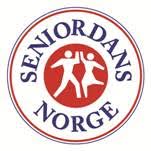                                      Høsttreff  på  Storefjell  Resort  Hotel29. september til 1. oktober 2021Vi kjører buss fra stopp i Vestfold via Drammen – Vikersund – Krøderen, hvor vi stopper for en enkelVi kjører buss fra stopp i Vestfold via Drammen – Vikersund – Krøderen, hvor vi stopper for en enkelVi kjører buss fra stopp i Vestfold via Drammen – Vikersund – Krøderen, hvor vi stopper for en enkelVi kjører buss fra stopp i Vestfold via Drammen – Vikersund – Krøderen, hvor vi stopper for en enkelVi kjører buss fra stopp i Vestfold via Drammen – Vikersund – Krøderen, hvor vi stopper for en enkelVi kjører buss fra stopp i Vestfold via Drammen – Vikersund – Krøderen, hvor vi stopper for en enkellunsj på Krøderen Kro – Gol – Golsfjellet og til Storefjell Resort Hotel.lunsj på Krøderen Kro – Gol – Golsfjellet og til Storefjell Resort Hotel.lunsj på Krøderen Kro – Gol – Golsfjellet og til Storefjell Resort Hotel.lunsj på Krøderen Kro – Gol – Golsfjellet og til Storefjell Resort Hotel.lunsj på Krøderen Kro – Gol – Golsfjellet og til Storefjell Resort Hotel.lunsj på Krøderen Kro – Gol – Golsfjellet og til Storefjell Resort Hotel.Bussene ankommer hotellet mellom kl.14.00 – 15.00Bussene ankommer hotellet mellom kl.14.00 – 15.00Bussene ankommer hotellet mellom kl.14.00 – 15.00Bussene ankommer hotellet mellom kl.14.00 – 15.00Bussene ankommer hotellet mellom kl.14.00 – 15.00Program:Onsdag 29. septemberProgram:Onsdag 29. septemberProgram:Onsdag 29. septemberProgram:Onsdag 29. septemberProgram:Onsdag 29. septemberKl. 16.00 – kl. 17.30Åpning og seniordansÅpning og seniordansÅpning og seniordansÅpning og seniordansKl. 19.30 – kl. 21.00Middagsbuffet Middagsbuffet Middagsbuffet Middagsbuffet Kl. 21.00 – kl. 22.00Seniordans og Linedans                                                         Seniordans og Linedans                                                         Seniordans og Linedans                                                         Seniordans og Linedans                                                         Torsdag 30. septemberTorsdag 30. septemberTorsdag 30. september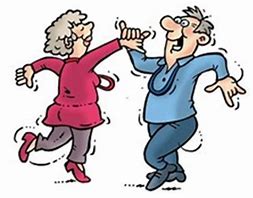 Kl. 07.30 – kl. 10.00FrokostFrokostFrokostFrokostKl. 10.00 – kl. 11.00SeniordansSeniordansSeniordansSeniordansKl. 11.00 – kl. 11.30Pause med loddsalgPause med loddsalgPause med loddsalgPause med loddsalgKl. 11.30 – kl. 12.30SeniordansSeniordansSeniordansSeniordansKl. 13.00 – kl. 14.30LunsjLunsjLunsjLunsjKl. 16.00 – kl. 18.00Sittedans, Linedans og ENKEL RoundsSittedans, Linedans og ENKEL RoundsSittedans, Linedans og ENKEL RoundsSittedans, Linedans og ENKEL RoundsKl. 19.30 – kl. 22.00Festmiddag i eget rom m/trekning av loddsalgetFestmiddag i eget rom m/trekning av loddsalgetFestmiddag i eget rom m/trekning av loddsalgetFestmiddag i eget rom m/trekning av loddsalgetFredag 1. oktoberKl. 07.30 – kl. 09.30FrokostFrokostFrokostKl. 09.30 – kl. 11.00Seniordans og Swing                                                                                                                                             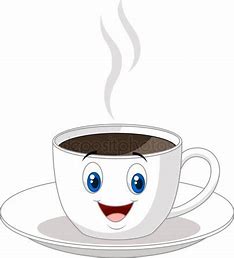 Seniordans og Swing                                                                                                                                             Seniordans og Swing                                                                                                                                             Kl. 11.00 – kl. 12.00PakkepausePakkepausePakkepauseKl. 12.00 – kl. 13.00Seniordans og avslutningSeniordans og avslutningSeniordans og avslutningKl. 13.00 – kl. 14.30LunsjLunsjLunsjKl. 14.00Avreise med buss etter lunsj Avreise med buss etter lunsj Avreise med buss etter lunsj Pris pr. person i dobbeltrom: kr. 2.980,-     Pris pr. person i enkeltrom: kr. 3.555,-(Prisen inkluderer helpensjon, transport m/buss og lunsj på Krøderen Kro + masse dansi tillegg til 1 glass vin/øl/mineralvann til Festmiddagen)Bindende påmelding innen 1. juli 2021 til:Kjell Eftedal, Nygårdsveien 25D, 3214 Sandefjord, kjell1920@hotmail.com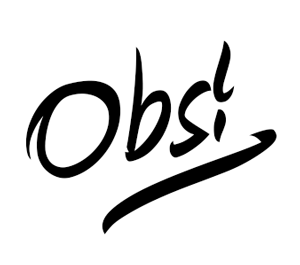 Betalingsfrist: 1. august 2021 til         Seniordans Norge, region Vestfold, konto 2500.24.77796.Husk å påføre hvem betalingen gjelder for!!!Det blir ikke sendt ut bankgiroer i år heller.Pris pr. person i dobbeltrom: kr. 2.980,-     Pris pr. person i enkeltrom: kr. 3.555,-(Prisen inkluderer helpensjon, transport m/buss og lunsj på Krøderen Kro + masse dansi tillegg til 1 glass vin/øl/mineralvann til Festmiddagen)Bindende påmelding innen 1. juli 2021 til:Kjell Eftedal, Nygårdsveien 25D, 3214 Sandefjord, kjell1920@hotmail.comBetalingsfrist: 1. august 2021 til         Seniordans Norge, region Vestfold, konto 2500.24.77796.Husk å påføre hvem betalingen gjelder for!!!Det blir ikke sendt ut bankgiroer i år heller.Pris pr. person i dobbeltrom: kr. 2.980,-     Pris pr. person i enkeltrom: kr. 3.555,-(Prisen inkluderer helpensjon, transport m/buss og lunsj på Krøderen Kro + masse dansi tillegg til 1 glass vin/øl/mineralvann til Festmiddagen)Bindende påmelding innen 1. juli 2021 til:Kjell Eftedal, Nygårdsveien 25D, 3214 Sandefjord, kjell1920@hotmail.comBetalingsfrist: 1. august 2021 til         Seniordans Norge, region Vestfold, konto 2500.24.77796.Husk å påføre hvem betalingen gjelder for!!!Det blir ikke sendt ut bankgiroer i år heller.Pris pr. person i dobbeltrom: kr. 2.980,-     Pris pr. person i enkeltrom: kr. 3.555,-(Prisen inkluderer helpensjon, transport m/buss og lunsj på Krøderen Kro + masse dansi tillegg til 1 glass vin/øl/mineralvann til Festmiddagen)Bindende påmelding innen 1. juli 2021 til:Kjell Eftedal, Nygårdsveien 25D, 3214 Sandefjord, kjell1920@hotmail.comBetalingsfrist: 1. august 2021 til         Seniordans Norge, region Vestfold, konto 2500.24.77796.Husk å påføre hvem betalingen gjelder for!!!Det blir ikke sendt ut bankgiroer i år heller.Pris pr. person i dobbeltrom: kr. 2.980,-     Pris pr. person i enkeltrom: kr. 3.555,-(Prisen inkluderer helpensjon, transport m/buss og lunsj på Krøderen Kro + masse dansi tillegg til 1 glass vin/øl/mineralvann til Festmiddagen)Bindende påmelding innen 1. juli 2021 til:Kjell Eftedal, Nygårdsveien 25D, 3214 Sandefjord, kjell1920@hotmail.comBetalingsfrist: 1. august 2021 til         Seniordans Norge, region Vestfold, konto 2500.24.77796.Husk å påføre hvem betalingen gjelder for!!!Det blir ikke sendt ut bankgiroer i år heller.Pris pr. person i dobbeltrom: kr. 2.980,-     Pris pr. person i enkeltrom: kr. 3.555,-(Prisen inkluderer helpensjon, transport m/buss og lunsj på Krøderen Kro + masse dansi tillegg til 1 glass vin/øl/mineralvann til Festmiddagen)Bindende påmelding innen 1. juli 2021 til:Kjell Eftedal, Nygårdsveien 25D, 3214 Sandefjord, kjell1920@hotmail.comBetalingsfrist: 1. august 2021 til         Seniordans Norge, region Vestfold, konto 2500.24.77796.Husk å påføre hvem betalingen gjelder for!!!Det blir ikke sendt ut bankgiroer i år heller.Pris pr. person i dobbeltrom: kr. 2.980,-     Pris pr. person i enkeltrom: kr. 3.555,-(Prisen inkluderer helpensjon, transport m/buss og lunsj på Krøderen Kro + masse dansi tillegg til 1 glass vin/øl/mineralvann til Festmiddagen)Bindende påmelding innen 1. juli 2021 til:Kjell Eftedal, Nygårdsveien 25D, 3214 Sandefjord, kjell1920@hotmail.comBetalingsfrist: 1. august 2021 til         Seniordans Norge, region Vestfold, konto 2500.24.77796.Husk å påføre hvem betalingen gjelder for!!!Det blir ikke sendt ut bankgiroer i år heller.Vel møtt til gla’dans på Storefjell!                          Vel møtt til gla’dans på Storefjell!                          Vel møtt til gla’dans på Storefjell!                          Vel møtt til gla’dans på Storefjell!                          Vel møtt til gla’dans på Storefjell!                          Vennlig hilsen styret i region VestfoldHanna Marie, Borghild, Inger Lise, Magne, KjellVennlig hilsen styret i region VestfoldHanna Marie, Borghild, Inger Lise, Magne, KjellVennlig hilsen styret i region VestfoldHanna Marie, Borghild, Inger Lise, Magne, KjellVennlig hilsen styret i region VestfoldHanna Marie, Borghild, Inger Lise, Magne, KjellVennlig hilsen styret i region VestfoldHanna Marie, Borghild, Inger Lise, Magne, Kjell